Math 9 Open Book Assignment #1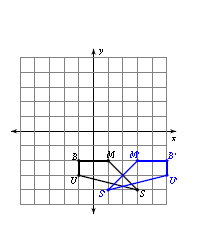 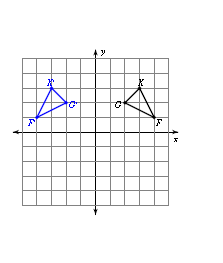 Reflections Describe (in words) the line of reflection in the following diagrams and draw in the line.   					b)  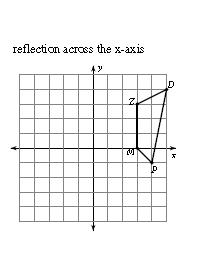 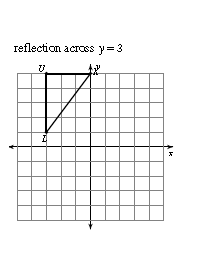  Draw and label the image after the following reflections: 					b)  Translations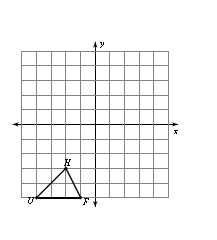  Draw and label the image after the following translations(x,y)  (x+5, y+6) 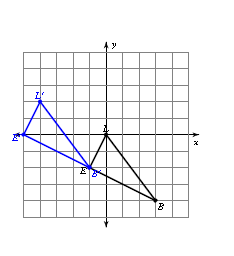  Identify the translation required to move from image LEB to L’E’B’Rotations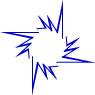  Does this figure have rotational symmetry? If it does, state the order and angle of rotation. Draw a rotation of each of the following figures: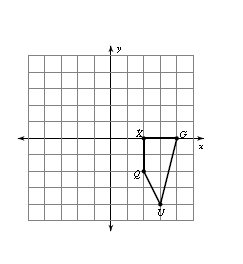 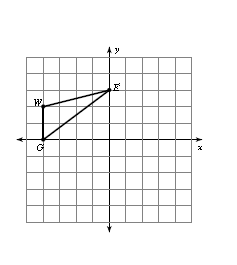 180 clockwise around the origin 	b)  90˚ counter-clockwise around vertex Q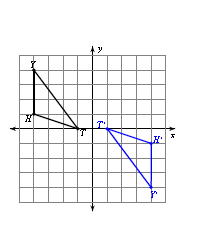 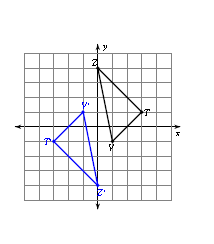  Describe the rotation shown below: 					b)  State the order of rotation and angle of rotation for each figure shown below: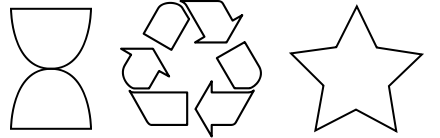 Order__________	      Order__________                  	Order__________Angle___________	      Angle___________		Angle___________Scale Factor and Similarity  A right triangle with side lengths 10 cm, 24 cm, and 26 cm is enlarged to the dimensions of a right triangle with sides of lengths 20 cm, 48 cm, and 52 cm. Calculate the scale factor of the enlargement.A model house is 12 cm wide.  If it was built with a scale factor of 3cm : 4m, then what are the dimensions of the real house? Calculate the value of x in each of the following diagrams: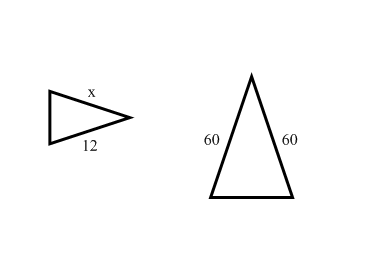  						b) ***this one is a challenge***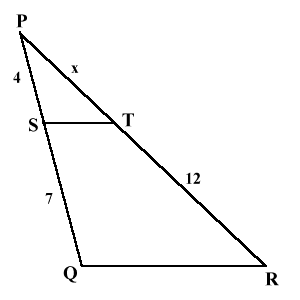 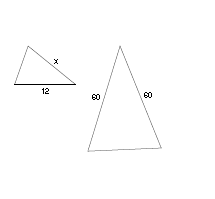 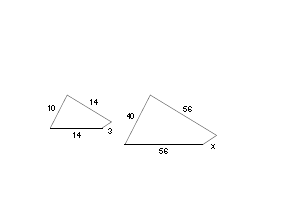 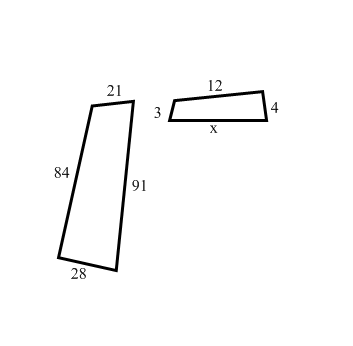 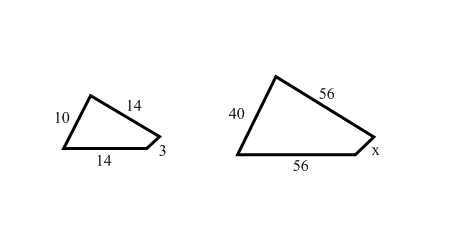 c) 	 					d)   a)   Which of the following four houses are similar? ______ and _______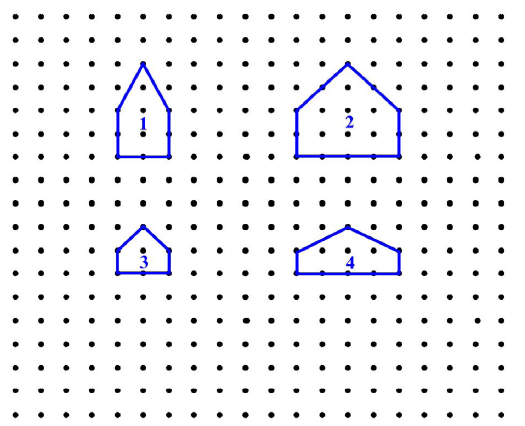  On the grid above, draw a house that is an enlargement of figure 1with a scale factor of 2.On the grid above, draw a house that is a reduction of figure 2with a scale factor of 0.5 A man 6 ft tall casts a shadow 12 ft long. He stands 168 ft away from the building of height H ft. If the shadows that are cast land (end) at the same point, then what is the height of the building? 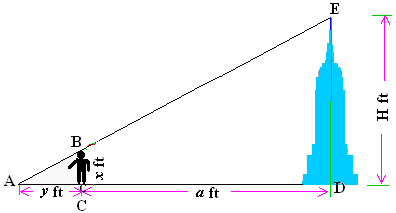 